附件12020-2021年普惠养老城企联动中央预算内投资计划调整安排方案表单位：万元附件2积极应对人口老龄化工程中央预算内投资计划绩效目标表（2024年度）抄送：市财政局、市民政局、市卫健委。邵阳市发展和改革委员会办公室                2024年3月13日印发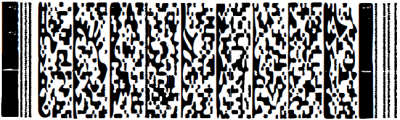 序号市州项目名称建设性质建设规模开工年份建成年份投资类别总投资及申报投资已下达投资累计完成投资本次下达投资计划年度建设内容项目（法人）单位及项目责任人日常监管直接责任单位及监管责任人备注合计（2个）合计830044001132合计（2个）中央预算内投资11321132合计（2个）地方投资合计（2个）其他投资716844001邵阳市邵阳市馨美养老院新建总建筑面积18131平方米，新增养老床位443张。20222024合计50002400886土建及设备购置邵阳市馨美养老院李雪峰北塔区发展和改革局廖勇1邵阳市邵阳市馨美养老院新建总建筑面积18131平方米，新增养老床位443张。20222024中央预算内投资886886土建及设备购置邵阳市馨美养老院李雪峰北塔区发展和改革局廖勇1邵阳市邵阳市馨美养老院新建总建筑面积18131平方米，新增养老床位443张。20222024地方投资土建及设备购置邵阳市馨美养老院李雪峰北塔区发展和改革局廖勇1邵阳市邵阳市馨美养老院新建总建筑面积18131平方米，新增养老床位443张。20222024其他投资41142400土建及设备购置邵阳市馨美养老院李雪峰北塔区发展和改革局廖勇2邵阳市隆回县佳源老年公寓建设项目改扩建总建筑面积15300平方米，新增床位123张20222024合计33002000246土建及设备购置隆回佳源老年公寓有限公司刘文明隆回县民政局张诚2邵阳市隆回县佳源老年公寓建设项目改扩建总建筑面积15300平方米，新增床位123张20222024中央预算内投资246246土建及设备购置隆回佳源老年公寓有限公司刘文明隆回县民政局张诚2邵阳市隆回县佳源老年公寓建设项目改扩建总建筑面积15300平方米，新增床位123张20222024地方投资土建及设备购置隆回佳源老年公寓有限公司刘文明隆回县民政局张诚2邵阳市隆回县佳源老年公寓建设项目改扩建总建筑面积15300平方米，新增床位123张20222024其他投资30542000土建及设备购置隆回佳源老年公寓有限公司刘文明隆回县民政局张诚专项名称专项名称专项名称积极应对人口老龄化工程积极应对人口老龄化工程积极应对人口老龄化工程下达地方或单位下达地方或单位下达地方或单位邵阳市发展和改革委员会邵阳市发展和改革委员会邵阳市发展和改革委员会本次下达中央预算内投资（万元〉本次下达中央预算内投资（万元〉本次下达中央预算内投资（万元〉113211321132总体目标进一步改善养老服务基础设施条件，推动设施规范化、标准化建设，增强兜底保障能力，提升服务水平。进一步改善养老服务基础设施条件，推动设施规范化、标准化建设，增强兜底保障能力，提升服务水平。进一步改善养老服务基础设施条件，推动设施规范化、标准化建设，增强兜底保障能力，提升服务水平。进一步改善养老服务基础设施条件，推动设施规范化、标准化建设，增强兜底保障能力，提升服务水平。进一步改善养老服务基础设施条件，推动设施规范化、标准化建设，增强兜底保障能力，提升服务水平。增效指标一级指标二级指标二级指标三级指标指标值增效指标实施效果指标产出指标产出指标项目数量2增效指标实施效果指标产出指标产出指标建设项目验收通过率≥95%增效指标实施效果指标产出指标产出指标新建设施达到当地抗震设防要求100% 增效指标实施效果指标效益指标效益指标养老托育服务基础设施条件不断改善增效指标过程管理指标计划管理指标计划管理指标投资计划转发用时≥10个工作日增效指标过程管理指标计划管理指标计划管理指标“两个责任”按项目落实到位率≥95%增效指标过程管理指标资金管理指标资金管理指标中央预算内投资支付率≥60%增效指标过程管理指标资金管理指标资金管理指标总投资完成率≥50%增效指标过程管理指标项目管理指标项目管理指标项目开工率≥90%增效指标过程管理指标项目管理指标项目管理指标超规模、超标准、超概算项目比例≤10%增效指标过程管理指标监督检查指标监督检查指标审计、督查、巡视等指出问题项目比例≤1%